To Cancel Meals: call 978-686-1422 at least 24 hours prior to service. A $2.00 confidential donation is suggested per meal. Donation letters are mailed monthly.A $2.00 confidential donation is suggested per meal. Donation letters mailed monthly.A snack or fruit is sent with each meal containing less than 20g of carbohydrates, between50–100 calories and under 100mg of sodium, to be eaten between meals.MondayMondayMondayTuesdayTuesdayTuesdayWednesdayWednesdayWednesdayThursdayThursdayThursdayFridayFridayFridayFridaySodium (Na): Milligrams noted in parenthesis= Alternate for fish available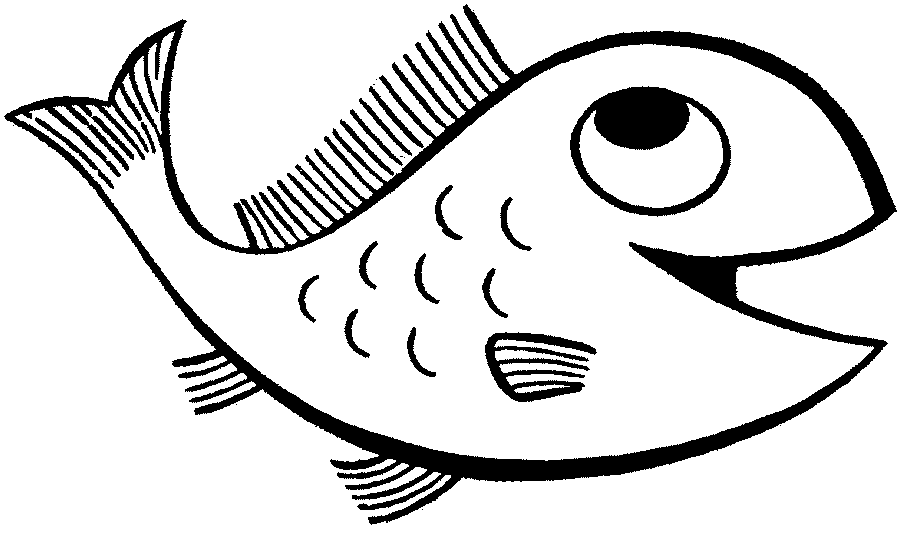 Nutrition Questions? Please contact Leigh Hartwell lhartwell@agespan.org or 978-651-3023Menu Subject to Change Without NoticeSodium (Na): Milligrams noted in parenthesis= Alternate for fish availableNutrition Questions? Please contact Leigh Hartwell lhartwell@agespan.org or 978-651-3023Menu Subject to Change Without NoticeSodium (Na): Milligrams noted in parenthesis= Alternate for fish availableNutrition Questions? Please contact Leigh Hartwell lhartwell@agespan.org or 978-651-3023Menu Subject to Change Without NoticeSodium (Na): Milligrams noted in parenthesis= Alternate for fish availableNutrition Questions? Please contact Leigh Hartwell lhartwell@agespan.org or 978-651-3023Menu Subject to Change Without NoticeSodium (Na): Milligrams noted in parenthesis= Alternate for fish availableNutrition Questions? Please contact Leigh Hartwell lhartwell@agespan.org or 978-651-3023Menu Subject to Change Without NoticeSodium (Na): Milligrams noted in parenthesis= Alternate for fish availableNutrition Questions? Please contact Leigh Hartwell lhartwell@agespan.org or 978-651-3023Menu Subject to Change Without Notice1 Sloppy Joe (195)Berries (5)Cauliflower (15)Burger Bun (250)1 Sloppy Joe (195)Berries (5)Cauliflower (15)Burger Bun (250)1 Sloppy Joe (195)Berries (5)Cauliflower (15)Burger Bun (250)2 Breaded Fish (225)Rice Pilaf (45)Br. Sprouts (15)WW Bread (165)2 Breaded Fish (225)Rice Pilaf (45)Br. Sprouts (15)WW Bread (165)2 Breaded Fish (225)Rice Pilaf (45)Br. Sprouts (15)WW Bread (165)3 Pork, Rice & Black Beans (390)Carrots & Peas (60)Oat Bread (150)3 Pork, Rice & Black Beans (390)Carrots & Peas (60)Oat Bread (150)3 Pork, Rice & Black Beans (390)Carrots & Peas (60)Oat Bread (150)3 Pork, Rice & Black Beans (390)Carrots & Peas (60)Oat Bread (150)Sodium (Na): Milligrams noted in parenthesis= Alternate for fish availableNutrition Questions? Please contact Leigh Hartwell lhartwell@agespan.org or 978-651-3023Menu Subject to Change Without NoticeSodium (Na): Milligrams noted in parenthesis= Alternate for fish availableNutrition Questions? Please contact Leigh Hartwell lhartwell@agespan.org or 978-651-3023Menu Subject to Change Without NoticeSodium (Na): Milligrams noted in parenthesis= Alternate for fish availableNutrition Questions? Please contact Leigh Hartwell lhartwell@agespan.org or 978-651-3023Menu Subject to Change Without NoticeSodium (Na): Milligrams noted in parenthesis= Alternate for fish availableNutrition Questions? Please contact Leigh Hartwell lhartwell@agespan.org or 978-651-3023Menu Subject to Change Without NoticeSodium (Na): Milligrams noted in parenthesis= Alternate for fish availableNutrition Questions? Please contact Leigh Hartwell lhartwell@agespan.org or 978-651-3023Menu Subject to Change Without NoticeSodium (Na): Milligrams noted in parenthesis= Alternate for fish availableNutrition Questions? Please contact Leigh Hartwell lhartwell@agespan.org or 978-651-3023Menu Subject to Change Without Notice6   Apricot Meatballs (220)Couscous (5)Beets (140)Wheat Roll (120)6   Apricot Meatballs (220)Couscous (5)Beets (140)Wheat Roll (120)6   Apricot Meatballs (220)Couscous (5)Beets (140)Wheat Roll (120)7 Ravioliw/Marinara* (510)Zucchini & (10)Summer Squash WW Bread (165)7 Ravioliw/Marinara* (510)Zucchini & (10)Summer Squash WW Bread (165)7 Ravioliw/Marinara* (510)Zucchini & (10)Summer Squash WW Bread (165)8 Cold: Chicken Salad (190)Garden Salad (35)Tabouli (125)MG Bread (300)Juice (0)8 Cold: Chicken Salad (190)Garden Salad (35)Tabouli (125)MG Bread (300)Juice (0)8 Cold: Chicken Salad (190)Garden Salad (35)Tabouli (125)MG Bread (300)Juice (0)9 Special: Crustless Quiche (305)Au gratin Potatoes (145) Carrots (45)Oat Bread (150)9 Special: Crustless Quiche (305)Au gratin Potatoes (145) Carrots (45)Oat Bread (150)9 Special: Crustless Quiche (305)Au gratin Potatoes (145) Carrots (45)Oat Bread (150)10 Beef Stew (245)Mshd Potato(110)WW Roll (180)10 Beef Stew (245)Mshd Potato(110)WW Roll (180)10 Beef Stew (245)Mshd Potato(110)WW Roll (180)10 Beef Stew (245)Mshd Potato(110)WW Roll (180)Cal660Carb70Na830Cal665Carb70Na865Na86513 BeefFajita (305)Black Beans (140)  Green Beans (5)Tortilla (190)13 BeefFajita (305)Black Beans (140)  Green Beans (5)Tortilla (190)13 BeefFajita (305)Black Beans (140)  Green Beans (5)Tortilla (190)14 Turkey Burger w/Mushrooms(130)Mshd Potato (110)Carrots (45) LS Bread (0)14 Turkey Burger w/Mushrooms(130)Mshd Potato (110)Carrots (45) LS Bread (0)14 Turkey Burger w/Mushrooms(130)Mshd Potato (110)Carrots (45) LS Bread (0)15 Pesto Chicken & Pasta (440)Zucchini (5)WW Bread (165)15 Pesto Chicken & Pasta (440)Zucchini (5)WW Bread (165)15 Pesto Chicken & Pasta (440)Zucchini (5)WW Bread (165)16 Pulled Pork (320)Cauliflower (15)Corn (5)Burger Bun (250)Mandarins (5)16 Pulled Pork (320)Cauliflower (15)Corn (5)Burger Bun (250)Mandarins (5)16 Pulled Pork (320)Cauliflower (15)Corn (5)Burger Bun (250)Mandarins (5)17 Lentil Stew (240)Br. Sprouts (15)No BreadJuice (0)17 Lentil Stew (240)Br. Sprouts (15)No BreadJuice (0)17 Lentil Stew (240)Br. Sprouts (15)No BreadJuice (0)17 Lentil Stew (240)Br. Sprouts (15)No BreadJuice (0)Cal520Carb60Na77520 Chicken & Rice (520)Carrots (45)Vienna Brd (140)20 Chicken & Rice (520)Carrots (45)Vienna Brd (140)20 Chicken & Rice (520)Carrots (45)Vienna Brd (140)21 Volunteer Appreciation DayNo Meals Served21 Volunteer Appreciation DayNo Meals Served21 Volunteer Appreciation DayNo Meals Served22 Tarragon Pork (360)Carrots (45)Warm Apples(10) Coleslaw (45)Roll (250)22 Tarragon Pork (360)Carrots (45)Warm Apples(10) Coleslaw (45)Roll (250)22 Tarragon Pork (360)Carrots (45)Warm Apples(10) Coleslaw (45)Roll (250)23 B-day Cold: Egg Salad (135)Pasta Salad (205) Garden Salad (35)LS Bread (0)23 B-day Cold: Egg Salad (135)Pasta Salad (205) Garden Salad (35)LS Bread (0)23 B-day Cold: Egg Salad (135)Pasta Salad (205) Garden Salad (35)LS Bread (0)24 Beef Burgundy (190)Egg Noodles (5)Broccoli (10)MG Bread (150)24 Beef Burgundy (190)Egg Noodles (5)Broccoli (10)MG Bread (150)24 Beef Burgundy (190)Egg Noodles (5)Broccoli (10)MG Bread (150)24 Beef Burgundy (190)Egg Noodles (5)Broccoli (10)MG Bread (150)21 Volunteer Appreciation DayNo Meals Served21 Volunteer Appreciation DayNo Meals Served21 Volunteer Appreciation DayNo Meals ServedCal520Carb70Na615Cal700Carb60Na500Na50027 No MealsMemorial Day27 No MealsMemorial Day27 No MealsMemorial Day 28 Stuffed Shells  w/Marinara*(570) Broccoli (10) Wheat Roll (120) 28 Stuffed Shells  w/Marinara*(570) Broccoli (10) Wheat Roll (120) 28 Stuffed Shells  w/Marinara*(570) Broccoli (10) Wheat Roll (120) 29 Chicken  Kiev (435) Rice Pilaf (45) Beets (140) LS Bread (0) 29 Chicken  Kiev (435) Rice Pilaf (45) Beets (140) LS Bread (0) 29 Chicken  Kiev (435) Rice Pilaf (45) Beets (140) LS Bread (0) 30 Meatloaf w/Gravy (210) Mshd Potato (110) Green Beans (5) Oat Bread (150) 30 Meatloaf w/Gravy (210) Mshd Potato (110) Green Beans (5) Oat Bread (150) 30 Meatloaf w/Gravy (210) Mshd Potato (110) Green Beans (5) Oat Bread (150) 31 Cheese  Omelet (270) Rstd Potatoes (5) Ratatouille (115) MG Bread (150) 31 Cheese  Omelet (270) Rstd Potatoes (5) Ratatouille (115) MG Bread (150) 31 Cheese  Omelet (270) Rstd Potatoes (5) Ratatouille (115) MG Bread (150) 31 Cheese  Omelet (270) Rstd Potatoes (5) Ratatouille (115) MG Bread (150)27 No MealsMemorial Day27 No MealsMemorial Day27 No MealsMemorial DayCal500Carb70Na835Cal660Carb65Na720Cal600Carb70Na600Cal480Carb55Na670